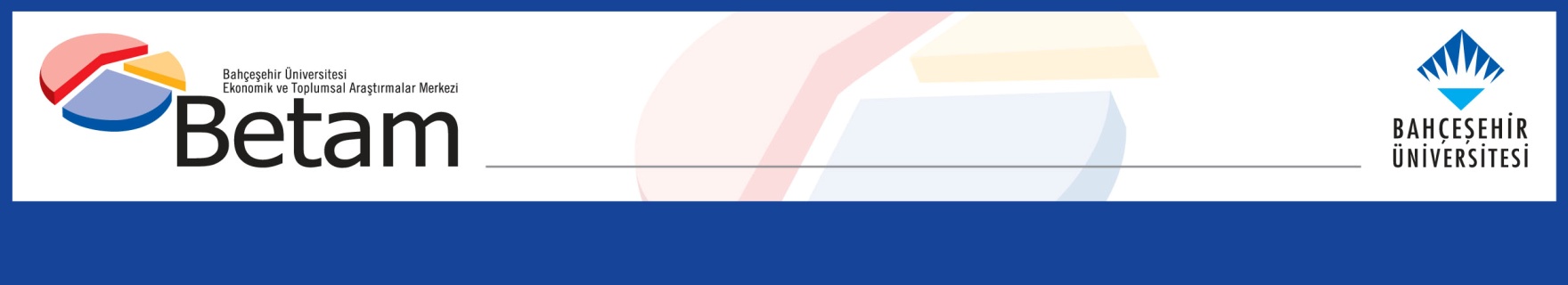 İSTİHDAM SANAYİ VE HİZMETLERDE ARTTISeyfettin Gürsel* Gökçe Uysal ve Ayşenur AcarYönetici Özeti Mevsim etkilerinden arındırılmış işgücü verilerine göre tarım dışı işsizlik Kasım 2013 döneminde değişmeyerek yüzde 12,1 seviyesinde kalmıştır. Hem mevsimsellikten arındırılmış tarım dışı istihdamında hem de tarım dışı işgücündeki artışlar birbirini dengelemiş ve tarım dışı işsizlik bu dönemde yatay seyretmiştir. Bu dönemde hem hizmetlerdeki artış hızlanmış hem de sanayi istihdamı, son beş dönemin aksine, artışa geçmiştir. Tarım dışı işgücü ve istihdam artışları yavaşladıTÜİK’in açıkladığı işgücü verilerine göre Kasım 2013 döneminde, bir önceki yılın aynı dönemine göre tarım dışı işgücü 587 bin (yüzde 2,7), tarım dışı istihdam ise 451 bin kişi (yüzde 2,3) artmıştır. Tarım dışı işsiz sayısı da bir yılda 136 bin artmıştır. Tarım dışı işgücündeki artış, tarım dışı istihdamdaki artışla dengelenmiştir. Hem tarım dışı istihdam hem de tarım dışı işgücü artışları yıllık olarak 600 binlerin altına gerilemiştir.Şekil 1 Tarım dışı işgücü ve tarım dışı istihdamın tarım dışı issiz sayısı değişimine etkisi (yıllık)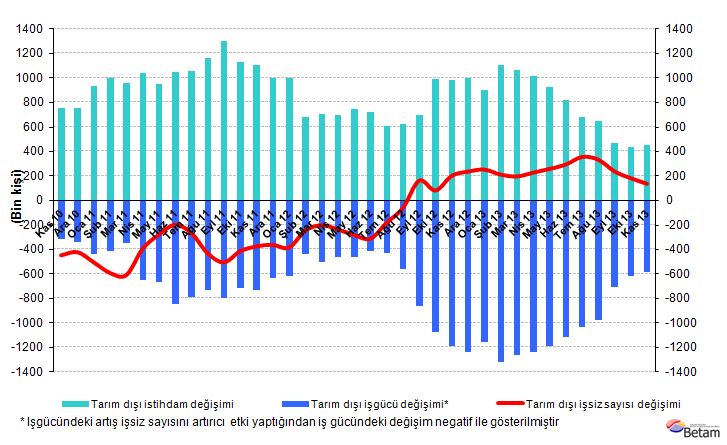 Kaynak: TÜİK, BetamTarım dışı işsizlik yatay seyrediyorMevsim etkilerinden arındırılmış verilere göre Kasım döneminde Ekim dönemiyle kıyaslandığında tarım dışı işgücü 86 bin artarak 22 milyon 347 bin olmuştur (Şekil 2, Tablo 1). Tarım dışı istihdam ise 90 binlik bir artışla 19 milyon 649 bine ulaşmıştır. Böylelikle tarım dışı işsiz sayısı 4 bin kişi azalmış, tarım dışı işsizlik oranı Kasım 2013 döneminde yüzde 12,1'de seviyesinde kalmıştır. Şekil 2 Mevsim etkilerinden arındırılmış tarım dışı işgücü, istihdam ve işsizlik oranı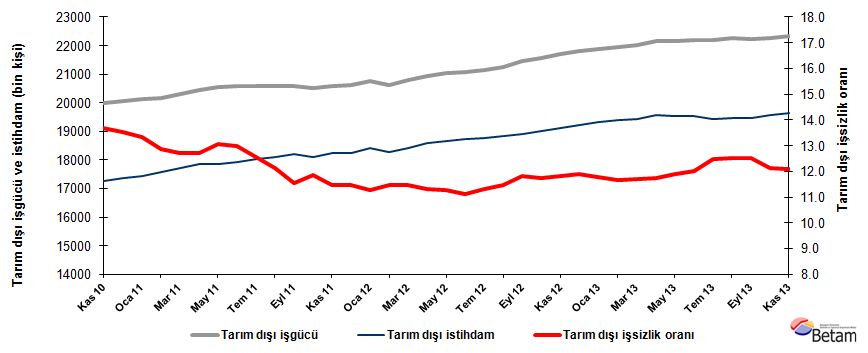 Kaynak: TÜİK, BetamKariyer.net verilerine göre önümüzdeki dönemde işsizlik az da olsa düşebilirKariyer.net tarafından açıklanan açık pozisyon başına başvuru sayısı verileri işsizliğin önümüzdeki dönemde düşeceğine işaret ediyor.Şekil 3 Mevsim etkilerinden arındırılmış tarım dışı işsizlik oranı ve ilan başına başvuru sayısı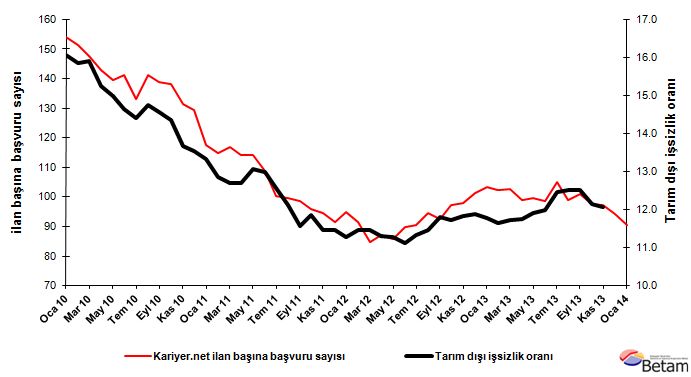 Kaynak: Kariyer.net, TÜİK, BetamSanayi ve hizmetlerde istihdam artıyorMevsim etkilerinden arındırılmış sektörel veriler sanayi istihdamının Kasım 2013 döneminde 28 bin arttığına işaret etmektedir. Haziran 2013'ten beri gerilemekte olan sanayi istihdamının artıyor olması sanayi üretim endeksinde gözlemlenen artışla uyumludur (Şekil 4, Tablo 2). Benzer şekilde hizmetler istihdamının da 2013 yılının üçüncü çeyreğinde zayıfladığı görülmekteydi. 2013 yılının son çeyreğine tekabül eden Kasım 2013 döneminde hizmetler istihdamı 51 bin artmıştır. İnşaatta istihdam 11 bin artmış, tarımda ise 20 bin azalmıştır. Şekil 4 Sektörlerin istihdam değişimi (bin kişi)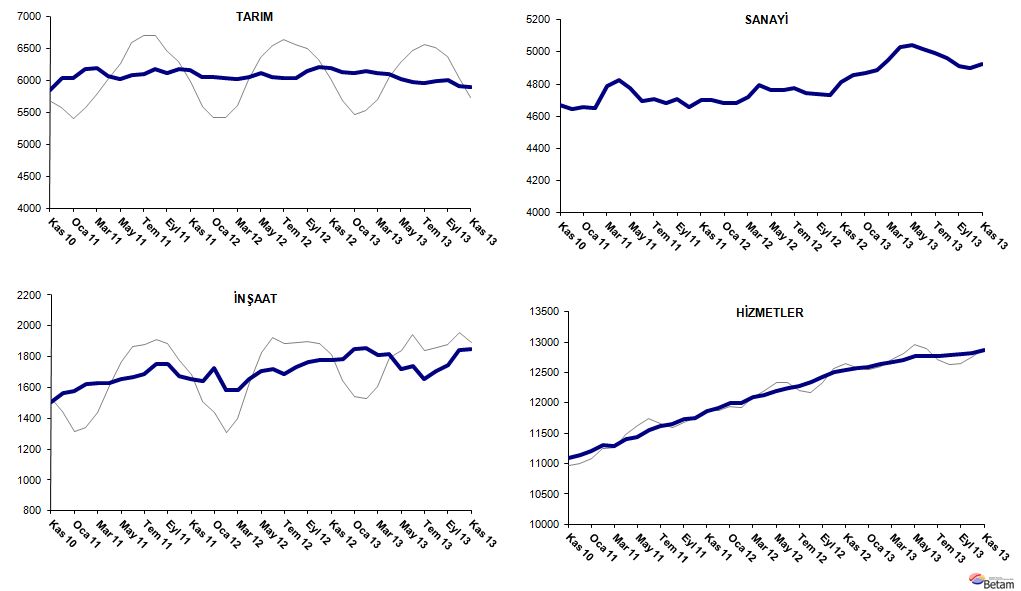 Kaynak: TÜİK, BetamTablo 1 Mevsim etkilerinden arındırılmış tarım dışı işgücü göstergeleri (bin kişi)Kaynak: TÜİK, BetamTablo 2 Mevsim etkilerinden arındırılmış sektörel istihdam (bin kişi)Kaynak: TÜİK, Betamİşgücüİstihdamİşsizlikİşsizlik OranıAylık değişimlerAylık değişimlerAylık değişimlerEkim 101987717021285614.4%İşgücüİstihdamİşsizlikKasım 101999117258273213.7%114237-123Aralık 102007017351271913.5%8093-14Ocak 112012717443268413.3%5792-35Şubat 112017517581259412.9%47137-90Mart 112028817709257812.7%113129-16Nisan 112045917862259712.7%17215319Mayıs 112055717873268413.1%981087Haziran 112058817915267313.0%3143-12Temmuz 112060018014258712.6%1298-86Ağustos 112058518089249612.1%-1576-90Eylül 112056918191237811.6%-16102-118Ekim 112051918088243211.9%-50-10354Kasım 112058318223236011.5%64136-72Aralık 112061418250236411.5%31264Ocak 122074318401234211.3%129151-22Şubat 122062918265236411.5%-114-13622Mart 122078818403238411.5%15813920Nisan 122094918580236911.3%161177-16Mayıs 122103318662237011.3%84822Haziran 122106718724234311.1%3562-27Temmuz 122114618752239411.3%792850Ağustos 122125518818243711.5%1096643Eylül 122145018918253211.8%19510095Ekim 122155319024252911.7%104107-3Kasım 122169319126256711.8%14010238Aralık 122180619213259311.9%1138727Ocak 132188519309257611.8%7996-17Şubat 132194319387255511.6%5778-21Mart 132202019440258011.7%785225Nisan 132216019557260311.7%14011723Mayıs 132216919530263911.9%8-2736Haziran 132218419522266312.0%16-824Temmuz 132218719422276512.5%3-100103Ağustos 132224819461278712.5%613921Eylül 132224519460278512.5%-3-2-2Ekim 132226119559270212.1%17100-83Kasım 132234719649269812.1%8690-4TarımSanayiİnşaatHizmetlerAylık değişimlerAylık değişimlerAylık değişimlerAylık değişimlerEkim 1058014498143711086TarımSanayiİnşaatHizmetlerKasım 10585546671507110845316970-2Aralık 1060354642156411145181-255761Ocak 11603946561578112094141464Şubat 1161884652162511304149-44695Mart 1162004790162811291121384-13Nisan 1160774828163211402-123384111Mayıs 1160204777165211443-56-512041Haziran 116092469716661155271-8014109Temmuz 116111471016861161819132066Ağustos 116182468217491165872-286440Eylül 1161204707175511729-6325671Ekim 116183465716731175763-50-8228Kasım 1161594700165211872-2343-21114Aralık 1160534701164011909-1071-1238Ocak 12605646851725119914-168582Şubat 1260424684158611995-15-1-1394Mart 1260274721158312099-1537-2104Nisan 126057479216521213631716937Mayıs 126111476017081219553-325559Haziran 1260514761171812245-6011050Temmuz 1260484778169012284-317-2840Ağustos 1260444745173412339-4-334555Eylül 1261444735176212420100-102882Ekim 126210473217771251566-31595Kasım 1261954814177612536-1582-121Aralık 1261404856178612571-55421035Ocak 1361144870185012589-26146418Şubat 13614448861857126443016755Mart 1361204948181312679-2462-4435Nisan 1361035030181612711-1882332Mayıs 1360315044172212764-7214-9453Haziran 1359725015173712770-59-29156Temmuz 1359684991165512775-4-24-826Ağustos 135991496417041279323-274818Eylül 136010491417471279919-50435Ekim 1359174899184112819-93-159420Kasım 1358974927185212870-20281151